                   MLK SBDM Policies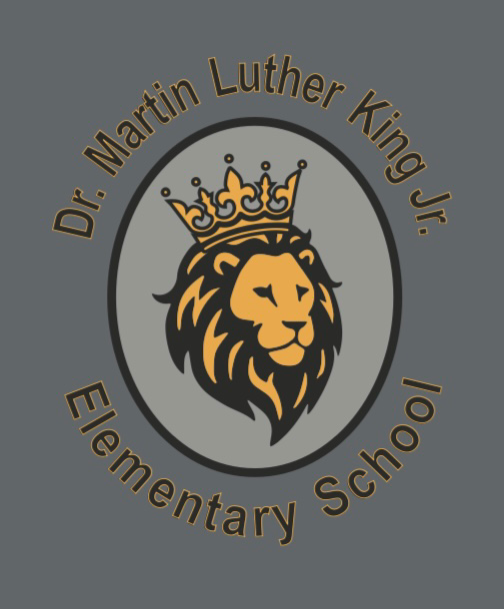 Martin Luther King Jr. Elementary School14405 Dr. Martin Luther King Jr. Way Hopkinsville, KY 42240270-887-7310                     Chairperson/Principal: Stephanie Blanton                         Teacher: Brittany Watts                         Teacher: Kaitlyn Sullivan 	                     Teacher: Abby Trapp                         Parent: Kayla Anderson                          Parent: Ambrea Watkins23-24 SBDM Minutes Committee List MLK By-lawsRequired PoliciesCurriculum Policy Assignment of Inst. and Non-inst. staffAssignment of Students Determination of Schedule PolicyDetermination of School Space policyPlanning and Resolution Policy Discipline and Classroom Management Selection of Extracurricular Programs PolicyEMERGENCY PLAN POLICYProcedures for Determining Aligned State Standard, Tech PolicyConsultation Policy Commitee Policy Wellness policy Writing Program PolicyParent Engagement PolicyOptional PoliciesGrading Policy 